ПРОЕКТ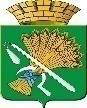 ГЛАВА КАМЫШЛОВСКОГО ГОРОДСКОГО ОКРУГАП О С Т А Н О В Л Е Н И Еот __.__.2017 года   №  ____г.  КамышловОб организации перевода в электронный вид муниципальных услуг на территории Камышловского городского округаВо исполнение федерального закона № 210-ФЗ от 27 июля 2010 года «Об организации предоставления государственных и муниципальных услуг» ("Российская газета", N 168, 30.07.2010,"Собрание законодательства РФ", 02.08.2010, N 31, ст. 4179), а так же упорядочения перечней муниципальных услуг, подлежащих переводу в электронный вид на территории Камышловского городского округа, в целях реализации распоряжений Правительства Российской Федерации от 17.12.2009 г. № 1993-р «Об утверждении сводного перечня первоочередных государственных и муниципальных услуг, предоставляемых в электронном виде» ("Российская газета", N 247, 23.12.2009,"Собрание законодательства РФ", 28.12.2009, N 52 (2 ч.), ст. 6626), от 28.12.2011 г. № 2415-р «О государственных и муниципальных услугах, предоставляемых в электронном виде» ("Собрание законодательства РФ", 09.01.2012, N 2, ст. 375), руководствуясь примерным перечнем муниципальных услуг Свердловской области, утвержденным Распоряжением Правительства Свердловской области от 22.07.2013 г. № 1021-РП «Об организации перевода государственных и муниципальных услуг в электронный вид», и Уставом Камышловского городского округа,ПОСТАНОВИЛ:1. Утвердить перечень муниципальных услуг подлежащих переводу в электронный вид на территории Камышловского городского округа, в рамках которых осуществляется межведомственное взаимодействие, предоставляемых администрацией Камышловского городского округа и муниципальными учреждениями (прилагается).2. Постановление главы Камышловского городского округа №488 от 12.03.2013 года считать утратившим силу.3. Настоящее постановление опубликовать в газете «Камышловские известия» и разместить на официальном сайте администрации Камышловского городского округа в информационно-телекоммуникационной сети «Интернет».4. Контроль за исполнением настоящего постановления возложить на заместителя главы администрации Камышловского городского округа Сухогузова С.А.и.о. главы Камышловского городского округа                            А.В. ПоловниковСОГЛАСОВАНИЕПостановления главы Камышловского городского округа Об организации перевода в электронный вид муниципальных услуг на территории Камышловского городского округаУльянов В.Е., ведущий специалист по информационным технологиям и связи Администрации КГО ________ 8 (34375) 2-45-55Поступило на согласование «____» __________2017 г.Отправлено референту и независимому эксперту _________и.о. главы Камышловского городского округа                                                   А.В. ПоловниковДолжность Ф.И.О.Дата поступления на согласованиеДата согласованияЗамечания и подписьЗаместитель главы администрации Тимошенко О.Л.Заместитель главы администрации Сухогузов С.А.Начальник организационного отдела администрации Власова А.Е.Начальник отдела экономики администрации Власова Е.Н.Начальник отдела архитектуры и градостроительства администрации Нифонтова Т.В.Председатель комитета по образованию, культуре, спорту и делам молодежи администрации Соболева А.А.Начальник отдела жилищно-коммунального и городского хозяйства администрации Семенова Л.А.Председатель комитета по имуществу и земельным ресурсам администрации Михайлова Е.В.Начальник юридического отдела администрации Усова О.А.Директор МКУ «ЦОДА КГО»Калмыков Д.А.Утвержденпостановлением главыКамышловского городского округа от ____________№______Об организации перевода в электронный вид муниципальных услуг на территории Камышловского городского округаПеречень муниципальных услуг, в рамках которых осуществляется межведомственное взаимодействие, предоставляемых администрацией Камышловского городского округа и муниципальными учреждениями, подлежащих переводу в электронный видУтвержденпостановлением главыКамышловского городского округа от ____________№______Об организации перевода в электронный вид муниципальных услуг на территории Камышловского городского округаПеречень муниципальных услуг, в рамках которых осуществляется межведомственное взаимодействие, предоставляемых администрацией Камышловского городского округа и муниципальными учреждениями, подлежащих переводу в электронный видУтвержденпостановлением главыКамышловского городского округа от ____________№______Об организации перевода в электронный вид муниципальных услуг на территории Камышловского городского округаПеречень муниципальных услуг, в рамках которых осуществляется межведомственное взаимодействие, предоставляемых администрацией Камышловского городского округа и муниципальными учреждениями, подлежащих переводу в электронный вид№ п/пНаименование услугиОтветственный исполнитель123Услуги в сфере образованияУслуги в сфере образованияУслуги в сфере образованияПрием заявлений, постановка на учет и зачисление детей в образовательные учреждения, реализующие основную образовательную программу дошкольного образования (детские сады)Комитет по образованию, культуре, спорту и делам молодежи администрации Камышловского городского округаПредоставление информации об организации общедоступного и бесплатного дошкольного, начального общего, основного общего, среднего общего образования, а также дополнительного образования в образовательных учреждениях, расположенных на территории Камышловского городского округа Свердловской областиКомитет по образованию, культуре, спорту и делам молодежи администрации Камышловского городского округаПредоставление информации о текущей успеваемости учащегося, ведение электронного дневника и электронного журнала успеваемостиКомитет по образованию, культуре, спорту и делам молодежи администрации Камышловского городского округаПредоставление информации о результатах сданных экзаменов, тестирования и иных вступительных испытаний, а также о зачислении в образовательное учреждениеКомитет по образованию, культуре, спорту и делам молодежи администрации Камышловского городского округаПредоставление информации об образовательных программах и учебных планах, рабочих программах учебных курсов, предметов, дисциплин (модулей), годовых календарных учебных графикахКомитет по образованию, культуре, спорту и делам молодежи администрации Камышловского городского округаПредоставление путевок детям в организации отдыха в дневных и загородных лагеряхКомитет по образованию, культуре, спорту и делам молодежи администрации Камышловского городского округаЗачисление детей в образовательные учрежденияКомитет по образованию, культуре, спорту и делам молодежи администрации Камышловского городского округаУслуги в сфере агропромышленного комплекса и продовольствияУслуги в сфере агропромышленного комплекса и продовольствияУслуги в сфере агропромышленного комплекса и продовольствияВключение мест размещения ярмарок на земельных участках, в зданиях, строениях, сооружениях, находящихся в частной собственности, в план организации и проведения ярмарок на территории Камышловского городского округа в очередном календарном годуОтдел экономики администрации Камышловского городского округаВыдача разрешения на право организации розничных рынков на территории Камышловского городского округаОтдел экономики администрации Камышловского городского округаПереоформление разрешения на право организации розничных рынков на территории Камышловского городского округаОтдел экономики администрации Камышловского городского округаПродление срока действия разрешения на право организации розничных рынковОтдел экономики администрации Камышловского городского округаУслуги в сфере социальной политикиУслуги в сфере социальной политикиУслуги в сфере социальной политикиПрием заявлений и организация предоставления гражданам субсидий на оплату жилых помещений и коммунальных услугМуниципальное казенное учреждение "Центр обеспечения деятельности администрации Камышловского городского округа"Предоставление отдельным категориям граждан компенсации расходов на оплату жилого помещения и коммунальных услуг на территории Камышловского городского округаМуниципальное казенное учреждение "Центр обеспечения деятельности администрации Камышловского городского округа"Выдача разрешений на вступление в брак несовершеннолетним лицам, достигшим возраста шестнадцати летКомитет по образованию, культуре, спорту и делам молодежи администрации Камышловского городского округаУслуги в сфере муниципального имущества и земельных ресурсовУслуги в сфере муниципального имущества и земельных ресурсовУслуги в сфере муниципального имущества и земельных ресурсовВыдача разрешений на установку и эксплуатацию рекламных конструкций на территории Камышловского городского округаКомитет по управлению имуществом и земельным ресурсам администрации Камышловского городского округаПредварительное согласование предоставления земельных участков из состава земель, государственная собственность на которые не разрешена, и из земель, находящихся в собственности муниципального образования, на территории Камышловского городского округаОтдел архитектуры и градостроительства администрации Камышловского городского округаПодготовка и организация аукциона по продаже земельного участка или аукциона на право заключения договора аренды земельного участка на территории Камышловского городского округаКомитет по управлению имуществом и земельным ресурсам администрации Камышловского городского округаПредоставление земельных участков, государственная собственность на которые не разграничена, находящихся на территории Камышловского городского округа, и земельных участков, находящихся в муниципальной собственности, на которых располагаются здания, сооружения, в собственность гражданам и юридическим лицамКомитет по управлению имуществом и земельным ресурсам администрации Камышловского городского округаПредоставление информации об объектах недвижимого имущества, находящихся в собственности Камышловского городского округаКомитет по управлению имуществом и земельным ресурсам администрации Камышловского городского округаПредоставление муниципального имущества Камышловского городского округа в безвозмездное пользованиеКомитет по управлению имуществом и земельным ресурсам администрации Камышловского городского округаПредоставление в аренду муниципального имущества, находящегося в собственности Камышловского городского округаКомитет по управлению имуществом и земельным ресурсам администрации Камышловского городского округаПорядок ведения очереди граждан, состоящих на учете в качестве лиц, имеющих право на предоставление в собственность бесплатно земельных участков, находящихся в муниципальной собственности, и земельных участков, государственная собственность на которые не разграничена, расположенных на территории Камышловского городского округа, для индивидуального жилищного строительстваКомитет по управлению имуществом и земельным ресурсам администрации Камышловского городского округаВыдача документа, подтверждающего проведение основных работ по строительству(реконструкции) объекта индивидуального жилищного строительства, осуществляемому с привлечением средств материнского (семейного) капиталаОтдел архитектуры и градостроительства администрации Камышловского городского округаПредоставление в собственность, аренду земельных участков, государственная собственность на которые не разграничена и земельных участков, находящихся в муниципальной собственности, находящихся на территории Камышловского городского округа, гражданам для индивидуального жилищного строительства, ведения личного подсобного хозяйства в границах населенного пункта, садоводства, дачного хозяйства, гражданам и крестьянским (фермерским) хозяйствам для осуществления крестьянским (фермерским) хозяйством его деятельностиКомитет по управлению имуществом и земельным ресурсам администрации Камышловского городского округаИсключение жилых помещений из числа служебныхГлавный специалист по учету и распределению жилья администрации Камышловского городского округаОтчуждение недвижимого имущества, находящегося в муниципальной собственности и арендуемого субъектами малого и среднего предпринимательстваКомитет по управлению имуществом и земельным ресурсам администрации Камышловского городского округаПредоставление земельных участков, государственная собственность на которые не разграничена, находящихся на территории Камышловского городского округа, и земельных участков, находящихся в муниципальной собственности, в безвозмездное пользование гражданам и юридическим лицамКомитет по управлению имуществом и земельным ресурсам администрации Камышловского городского округаПредоставление земельных участков, государственная собственность на которые не разграничена, находящихся на территории Камышловского городского округа, и земельных участков, находящихся в муниципальной собственности, в аренду гражданам и юридическим лицам без проведения торгов на территории Камышловского городского округаКомитет по управлению имуществом и земельным ресурсам администрации Камышловского городского округаОтчуждение объектов муниципальной собственности Камышловского городского округаКомитет по управлению имуществом и земельным ресурсам администрации Камышловского городского округаПрием в собственность Камышловского городского округа имущества, находящегося в частной собственностиКомитет по управлению имуществом и земельным ресурсам администрации Камышловского городского округаПредоставление разрешения на осуществление земляных работОтдел архитектуры и градостроительства администрации Камышловского городского округаПредоставление разрешения на условно разрешенный вид использования земельного участкаОтдел архитектуры и градостроительства администрации Камышловского городского округаПредоставление земельных участков в аренду гражданам, имеющим право на первоочередное или внеочередное приобретение земельных участков в соответствии с федеральными законами, законами субъектов Российской ФедерацииКомитет по управлению имуществом и земельным ресурсам администрации Камышловского городского округаПорядок ведения очереди граждан, состоящих на учете в качестве лиц, имеющих право на предоставление в собственность бесплатно земельных участков, находящихся в муниципальной собственности, и земельных участков, государственная собственность на которые не разграничена, расположенных на территории Камышловского городского округа, для индивидуального жилищного строительства Комитет по управлению имуществом и земельным ресурсам администрации Камышловского городского округаЗаключение соглашения об установлении сервитута в отношении земельных участков, находящихся в муниципальной собственности, или земельных участков, государственная собственность на которые не разграничена, находящихся на территории Камышловского городского округаКомитет по управлению имуществом и земельным ресурсам администрации Камышловского городского округаУслуги в сфере строительства и развития инфраструктурыУслуги в сфере строительства и развития инфраструктурыУслуги в сфере строительства и развития инфраструктурыПредоставление информации об очередности предоставления жилых помещений на условиях социального наймаГлавный специалист по учету и распределению жилья администрации Камышловского городского округаПрием заявлений и выдача разрешений на переустройство и (или) перепланировку жилых помещений     Отдел архитектуры и градостроительства администрации Камышловского городского округаПрием заявлений, документов, а также постановка граждан на учет в качестве нуждающихся в жилых помещенияхГлавный специалист по учету и распределению жилья администрации Камышловского городского округаПредоставление градостроительного плана земельного участкаОтдел архитектуры и градостроительства администрации Камышловского городского округаПредоставление разрешения на строительство, продление срока действия разрешения на строительство, внесение изменений в разрешение на строительствоОтдел архитектуры и градостроительства администрации Камышловского городского округаПрисвоение, изменения и аннулирования адресовОтдел архитектуры и градостроительства администрации Камышловского городского округаПредоставление информации из информационной системы обеспечения градостроительной деятельностиОтдел архитектуры и градостроительства администрации Камышловского городского округаПредоставление разрешения на отклонение от предельных параметров разрешенного строительстваОтдел архитектуры и градостроительства администрации Камышловского городского округаПризнание граждан участниками подпрограммы «Выполнение государственных обязательств по обеспечению жильём категорий граждан, установленных федеральным законодательством» Федеральной целевой программы «Жилище» на 2011-2015 годыГлавный специалист по учету и распределению жилья администрации Камышловского городского округаВыдача разрешений на ввод объектов в эксплуатацию при осуществлении строительства, реконструкции объектов капитального строительстваОтдел архитектуры и градостроительства администрации Камышловского городского округаУслуги в сфере транспорта и связиУслуги в сфере транспорта и связиУслуги в сфере транспорта и связиВыдача специального разрешения на движение по автомобильным дорогам местного значения Камышловского городского округа Свердловской области транспортного средства, осуществляющего перевозки тяжеловесных и (или) крупногабаритных грузов.Отдел жилищно-коммунального и городского хозяйства администрации Камышловского городского округаУслуги в сфере обеспечения жильем молодых семейУслуги в сфере обеспечения жильем молодых семейУслуги в сфере обеспечения жильем молодых семейПризнание молодых семей нуждающимися в улучшении жилищных условийГлавный специалист по учету и распределению жилья администрации Камышловского городского округаПризнание молодых семей участниками подпрограммы «Обеспечение жильем молодых семей» федеральной целевой программы «Жилище» на 2011-2015 годы» на территории муниципального образования Камышловский городской округКомитет по образованию, культуре, спорту и делам молодежи администрации Камышловского городского округаПредоставление социальных выплат молодым семьям на приобретение (строительство) жилья на территории муниципального образования Камышловский городской округКомитет по образованию, культуре, спорту и делам молодежи администрации Камышловского городского округаУслуги в сфере архивного делаУслуги в сфере архивного делаУслуги в сфере архивного делаВыдача копий архивных документов, подтверждающих право на владение землей в Камышловском городском округеОрганизационный отдел администрации Камышловского городского округаПредоставление оформленных в установленном порядке архивных справок или копий архивных документов, связанных с социальной защитой граждан, предусматривающей их пенсионное обеспечение, а также получение льгот и компенсаций в соответствии с законодательством Российской ФедерацииОрганизационный отдел администрации Камышловского городского округаИнформационное обеспечение граждан, организаций и общественных объединений на основе документов Архивного фонда Российской Федерации и других архивных документовОрганизационный отдел администрации Камышловского городского округаУслуги в сфере энергетики и жилищно-коммунального хозяйстваУслуги в сфере энергетики и жилищно-коммунального хозяйстваУслуги в сфере энергетики и жилищно-коммунального хозяйстваОформление дубликата договора социального найма жилого помещения муниципального жилищного фонда, договора найма жилого помещения муниципального специализированного жилищного фонда, ордера на жилое помещениеГлавный специалист по учету и распределению жилья администрации Камышловского городского округаПредоставление жилого помещения муниципального жилищного фонда по договору найма в специализированном жилищном фондеГлавный специалист по учету и распределению жилья администрации Камышловского городского округаПредоставление информации о порядке предоставления жилищно-коммунальных услуг населениюОтдел жилищно-коммунального и городского хозяйства администрации Камышловского городского округаПринятие решения о переводе жилого помещения в нежилое и нежилого помещения в жилое помещениеОтдел архитектуры и градостроительства администрации Камышловского городского округаВыдача разрешения (отказа) нанимателю жилого помещения по договору социального найма на вселение нового члена семьи (временных жильцов)Главный специалист по учету и распределению жилья администрации Камышловского городского округаПредоставление жилого помещения муниципального жилищного фонда по договору социального наймаГлавный специалист по учету и распределению жилья администрации Камышловского городского округаПредоставление порубочного билета  и (или) разрешения на пересадку деревьев и кустарников на территории Камышловского городского округаМуниципальное казенное учреждение "Центр обеспечения деятельности администрации Камышловского городского округа"Предоставление гражданам жилых помещений в связи с переселением их из ветхого жилищного фонда и зон застройки (сноса)Главный специалист по учету и распределению жилья администрации Камышловского городского округаПризнание в установленном порядке жилых помещений муниципального жилищного фонда непригодными для проживанияГлавный специалист по учету и распределению жилья администрации Камышловского городского округаВключение жилых помещений в состав специализированного жилищного фондаГлавный специалист по учету и распределению жилья администрации Камышловского городского округаВыдача документов (единого жилищного документа, копии финансово-лицевого счета, выписки из домовой книги, карточки учета собственника жилого помещения, справок и иных документов)Организационный отдел администрации Камышловского городского округаУслуги в сфере культурыУслуги в сфере культурыУслуги в сфере культурыПредоставление информации о культурно-досуговых услугахКомитет по образованию, культуре, спорту и делам молодежи администрации Камышловского городского округаЗапись на обзорные, тематические и интерактивные экскурсииКомитет по образованию, культуре, спорту и делам молодежи администрации Камышловского городского округаПредоставление доступа к оцифрованным изданиям, хранящимся в библиотеках, в том числе к фонду редких книг, с учетом соблюдения требований законодательства Российской Федерации об авторских и смежных правахКомитет по образованию, культуре, спорту и делам молодежи администрации Камышловского городского округаПредоставление доступа к справочно-поисковому аппарату библиотек, базам данныхКомитет по образованию, культуре, спорту и делам молодежи администрации Камышловского городского округаПредоставление информации о проведении ярмарок, выставок народного творчества, ремесел на территории муниципального образованияКомитет по образованию, культуре, спорту и делам молодежи администрации Камышловского городского округа